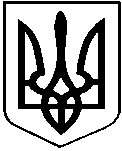 У К Р А Ї Н АКУТСЬКА  СЕЛИЩНА  РАДАКОСІВСЬКОГО РАЙОНУ ІВАНО-ФРАНКІВСЬКОЇ ОБЛАСТІVIII ДЕМОКРАТИЧНОГО СКЛИКАННЯВОСЬМА СЕСІЯПРОЄКТ  РІШЕННЯ №___-___/202124 червня 2021 р                                                                                    с – ще КутиПро надання згоди на достроковерозірвання договору оренди нежитлового приміщення, що перебуває у комунальній власності Кутської селищної ради 	Розглянувши заяву фізичної особи - підприємця Бельмеги Марії Василівни від 01.06.2021 про розірвання договору оренди службового приміщення від 01.09.2017, корисною площею 30,5 кв.м., за адресою с. Малий Рожин у зв’язку з припиненням діяльності  щодо послуг з харчування дітей, відповідно до  ст. ст. 631, 651, 653, 654 Цивільного кодексу України, Закону України «Про оренду державного та комунального майна», керуючись ст. ст. 26, 60 Закону України «Про місцеве самоврядування в Україні», селищна рада ВИРІШИЛА:У зв’язку із припиненням діяльності щодо послуг з харчування дітей погодити розірвання договору оренди службового приміщення від 01.09.2017,  корисною площею 30,5 кв.м.  з __________ 2021 року, який був укладений між Малорожинською сільською радою Косівського району Івано – Франківської області та фізичною особою – підприємцем Бельмегою Марією Василівною за згодою сторін. Доручити завідувачу сектору управління персоналом та юридичного забезпечення Лілії Новицькій підготувати  додаткову угоду про дострокове розірвання договору оренди приміщення від 01.09.2017 за згодою сторін.Комісії провести прийом – передачу майна  за участі сторін договору оренди в строк до ______________ 2021 року.Відділу освіти Кутської селищної ради забезпечити укладення нового договору оренди для облаштування шкільної їдальні згідно чинного законодавства України.Контроль за виконанням даного рішення покласти на постійну комісію селищної ради з питань комунальної власності, житлово – комунального господарства, надзвичайних ситуацій, дорожнього будівництва, транспорту та інфраструктури (Микола ДАНИЛЮК)Селищнтй голова                                                                                          Дмитро ПАВЛЮК